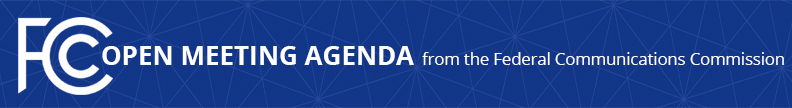 Media Contact: Will Wiquist, (202) 418-0509will.wiquist@fcc.govFor Immediate ReleaseFCC ANNOUNCES TENTATIVE AGENDA FOR JUNE OPEN MEETING  -- WASHINGTON, May 18, 2022—Federal Communications Commission Chairwoman Jessica Rosenworcel announced that the items below are tentatively on the agenda for the June Open Commission Meeting scheduled for Wednesday, June 8, 2022:Facilitating Access to Spectrum for Offshore Uses and Operations – The Commission will consider a Notice of Inquiry seeking comment on whether changes in the Commission’s rules and policies are needed to facilitate the development of commercial and private wireless networks offshore.  (WT Docket No. 22-204)Improving Wireless 911 Call Routing - The Commission will consider a Public Notice to examine recent technological improvements to and deployments of location-based routing for wireless 911 calls, as well as steps the Commission could take to help reduce misrouted 911 calls.  (PS Docket No. 18-64)Preserving Local Radio Programming – The Commission will consider a Notice of Proposed Rulemaking regarding a proposal to allow certain channel 6 low power television stations to continue to provide FM radio service as ancillary or supplementary service under specified conditions  (MB Docket No. 03-185)Enforcement Bureau Action – The Commission will consider an enforcement action.The FCC publicly releases the draft text of each item expected to be considered at the next Open Commission Meeting.  Drafts of items under consideration that involve specific national security, enforcement, or other sensitive predecisional information will not be publicly released or will be redacted to protect non-public information until after a vote by the Commission.  One-page cover sheets are included in the public drafts to help summarize each item.  All these materials will be available on the FCC’s Open Meeting page: www.fcc.gov/openmeeting.  ###
Media Relations: (202) 418-0500 / ASL: (844) 432-2275 / Twitter: @FCC / www.fcc.gov This is an unofficial announcement of Commission action.  Release of the full text of a Commission order constitutes official action.  See MCI v. FCC, 515 F.2d 385 (D.C. Cir. 1974).